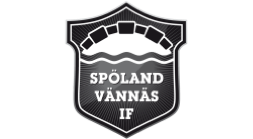 Att tänka på vid sammandrag:Sammandrag i någon annan hall:I en match man är hemmalag ska man hålla med uppvärmningsbollar. Det innebär att ni lånar ut bollar till det andra laget under uppvärmningen. För att överhuvudtaget ha några bollar kvar är det jätteviktigt att ni innan matchstart går och samlar in bollarna, även de bakom sargen.Skriv in era spelare i https://www.innebandy.se/vasterbotten/forening/ibis/Sammandrag som ni ansvarar för:Se till att fördela de olika arbetsuppgifterna mellan er i laget. Bestäm vem som ansvarar för vad. Se också till att alla föräldrar förstår vikten av sitt arbetspass, de kan inte bara utebli. Dessa sammandrag kan man tjäna mycket pengar på och ni kan tänka att de pengarna är startkapitalet till kommande cuper – alltså något positivt.Detta bör ni göra veckan innan sammandraget:Bestämma vad ni ska sälja i kiosken (se tips längre ner) Mejla alla lag och hälsa dem välkomna, via IBIS. Mejla domare och hälsa dem välkomna, via IBISSkriv in alla era spelare som ska vara med i Ibis på https://www.innebandy.se/vasterbotten/forening/ibis/Hör av er till kommunen, Peter Lundström, peter.lundstrom@vannas.se  och be om extra sopsäckar till denna dag.Skriva alla lags namn på en lapp och bestämma vem som får vilket omklädningsrum(tejpa upp lagnamnen på matchdagen)Dra ut matchprotokoll från Ibis https://www.innebandy.se/vasterbotten/forening/ibis/ (se även till dra ut några tomma, eller två protokoll per match) Se också till att det finns pennor i sekretariatet under matchdagen.Ett arbetsschema så att ni alltid är 2 st. i sekretariatet och minst 2 st. i fiket. Men även någon som ansvarar för Lilla Hammarhallen, och kanske någon som går runt och plockar skräp.På matchdagen:Det är upp till er om ni har Lilla Hammarhallen öppen för uppvärmning under dagen, eller inte. Men det är ett tips för att slippa ha lag springande runt sekretariatet. Men de flesta drar också fram allt som finns i det rummet, så det är lämpligt om ni har någon ansvarig i denna hall och att den bara är till för att värma upp i. Så ett tips är att ni inte låter syskon etc ha hallen som lekplats utan att den bara är till uppvärmning. Men det är självklart ni som bestämmer och ni får göra hur ni vill.Vårat tips är också att när man har uppvärmning i Lilla Hammarhallen får man hålla med egna bollar. Men sedan tycker vi att det enklaste är att ni håller med uppvärmningsbollar till matcherna  och att alla bollar i stora hallen då är era. Det är lättare om man gör så, men då måste sekretariatet eller någon annan samla ihop dem med jämna mellanrum. (lättast om man gör det efter varje uppvärmning)De flesta lagen brukar ha sina tränare och lagledare i hallen hela dagen, men om de av någon anledning måste åka därifrån, så måste de se till att någon annan blir den ansvarige. Se till att samlas minst en timme innan första matchstart, så att ni hinner bygga sarg, ställa i ordning i fiket, ställa ut sopsäckar, märka upp omklädningsrummenSe till att möta de olika lagen och visa var de har sitt omklädningsrum.Riva sarg, plocka skräp i hallen, städa i Lilla Hammarhallen.Städa ihop i fiket, städa omklädningsrum och läktare.Tömma papperskorgarna i omklädningsrummen och på läktaren och lägga allt i en stor sopsäck. Ställa sopsäckarna just innanför ytterdörrenHa gärna minst en sopsäck där man lägger pantburkar och så pantar ni dem efteråt.Se till att låsa läktaren, lilla Hammarhallen, fiket och hallen och ytterdörren, både den där uppe och där nereRäkna ihop vad man tjänat under dagen och sätta in pengarna på erat konto på kansliet.Tips på saker att sälja i kiosken:Varm korv med bröd (ketchup, senap)                                                                                                                                                        Varma smörgåsar  (rostfralla, skinka, ost och kanske någon krydda el ost på tub)                                              Våfflor med grädde på, ev en syltklick                                                                                                                                                           Drickor                                                                                                                                                                         Saft                                                                                                                                                                                     Kaffe (antingen så kokar ni kaffe på plats, och tar då med er kaffefilter och kaffe, eller så tar varje förälder med sig en termos med kaffe)                                                                                                                                                                 Kakor (välj själva hur många sorter och hur många som bakar) Ett tips kan vara chokladbollar och en sorts långpannekaka, se gärna till att ha några mjölk och glutenfria                                                                                        Lite frukt                                                                                                                                                                                           Kanske någon chokladbitLättast är att någon av er lägger ut egna pengar för alla inköp ni gör. Och att den personen sedan får tillbaka pengar efter dagen, alltså av det ni har tjänat. Både Ica och Coop brukar låta er få lämna tillbaka oöppnade saker och att ni får tillbaka pengar. Tänk också på att panta burkar för det ger en slant.Kiosken finns nu på övervåningen i Hammarhallen, precis ovanför trappen till vänster. Ibland är det svårt att få dörren att öppna sig, prova då igen. Om det ändå inte går får ni ringa kommunjouren. I fiket har ni både kylskåp, kaffebryggare etc. Därinne finns det även bord och stolar att sitta och fika vid. Tänk på att efter dagen ställa ihop alla bord och lyfta upp alla stolar. Sekretariatet:Vi har ett bord till sekretariatet, som är lite smalare än de andra. Det bordet står i förrådet/kiosken och det står Spöland Vännäs på det. Där finns även ett ställ att lägga matchbollar i, så blir det lättare att kasta ut en boll när det behövs. Sedan ska ju matchklockan och matchprotokollet finnas på bordet, och gärna några pennor. Det finns instruktioner för hur man skriver matchprotokoll och hur klockan fungerar, instruktionerna ligger i det förrådet. Men det finns även instruktioner här på hemsidan. Ett tips är att man kollar upp det innan matchdagen, så att man kan litegrann. Sedan kan man koppla in sin mobiltelefon och spela musik mellan matcherna och man får väldigt gärna använda mikrofonen och tex läsa upp alla spelares namn innan matchstart.  Man kan även göra reklam för kiosken. 